OBSERVAÇÃO: a distribuição das vagas aos inscritos até 31/08/2017 ocorrerá segundo análise de documentos enviados. Se você não for aluno da USP, envie junto a ficha de inscrição seu curriculum com uma breve descrição sobre seu campo de atuação profissional, o cargo/ trabalho que ocupa atualmente e porque está interessado em este curso. Se você é aluno da USP, basta o seu no. USP. Para este último grupo de candidatos, a seleção ocorrerá com base no histórico escolar (média ponderada, nota obtida no curso de microeconomia, ser bolsista ou não de iniciação científica/ monitor de alguma disciplina).TODOS DEVEM ENVIAR A CARTA DE INTENÇÃO PARA PARTICIPAR DO PROCESSO DE SELEÇÃO!IMPORTANTE: a divulgação dos candidatos selecionados será dia 06/09/2017. Cada inscrito receberá um e-mail de notificação com a indicação do local (sala FEA-USP) em que este ocorrerá.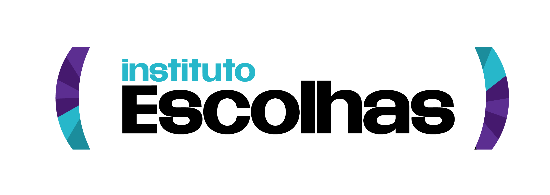 Processo Seletivo – Cursos Cátedra Economia e Meio Ambiente
Ficha de InscriçãoPrazo final para envio da inscrição: 31/08/2018Processo Seletivo – Cursos Cátedra Economia e Meio Ambiente
Ficha de InscriçãoPrazo final para envio da inscrição: 31/08/2018Processo Seletivo – Cursos Cátedra Economia e Meio Ambiente
Ficha de InscriçãoPrazo final para envio da inscrição: 31/08/2018Processo Seletivo – Cursos Cátedra Economia e Meio Ambiente
Ficha de InscriçãoPrazo final para envio da inscrição: 31/08/2018Processo Seletivo – Cursos Cátedra Economia e Meio Ambiente
Ficha de InscriçãoPrazo final para envio da inscrição: 31/08/2018FAVOR PREENCHER TODOS OS DADOSFAVOR PREENCHER TODOS OS DADOSFAVOR PREENCHER TODOS OS DADOSFAVOR PREENCHER TODOS OS DADOSFAVOR PREENCHER TODOS OS DADOSFAVOR PREENCHER TODOS OS DADOSNome Completo ( sem abreviações):Nome Completo ( sem abreviações):Nome Completo ( sem abreviações):Nome Completo ( sem abreviações):Nome Completo ( sem abreviações):Nome Completo ( sem abreviações):Como gostaria de ser chamado:Como gostaria de ser chamado:Como gostaria de ser chamado:Como gostaria de ser chamado:Como gostaria de ser chamado:Como gostaria de ser chamado:E-mail:E-mail:Celular (com DDD):Celular (com DDD):Celular (com DDD):Telefone Fixo (com DDD):Data de Nascimento (dd/mm/aaaa):Data de Nascimento (dd/mm/aaaa):CPF:CPF:CPF:RG:Endereço (rua, avenida):Endereço (rua, avenida):Endereço (rua, avenida):Endereço (rua, avenida):NúmeroComplementoCidade:CEPCEPProfissão:Profissão:Profissão:Aluno da USP?  No. USP: No. USP: No. USP: Como ficou sabendo da Cátedra Economia e Meio Ambiente do Instituto Escolhas?Como ficou sabendo da Cátedra Economia e Meio Ambiente do Instituto Escolhas?Como ficou sabendo da Cátedra Economia e Meio Ambiente do Instituto Escolhas?Como ficou sabendo da Cátedra Economia e Meio Ambiente do Instituto Escolhas?Como ficou sabendo da Cátedra Economia e Meio Ambiente do Instituto Escolhas?Como ficou sabendo da Cátedra Economia e Meio Ambiente do Instituto Escolhas?